Памятка о мероприятиях по профилактике укусов клещейВ связи с началом летнего массового отдыха населения и сезона заболеваемости клещевым энцефалитом нарастает риск укуса клещами. Излюбленные места обитания клещей - влажные, густые, сильно захламленные беспорядочными вырубками участки леса, с очень густым травяным покровом, заросшие подлеском смешанные леса. На обжитой территории (около садоводств, дорог, троп) встречается клещей больше, чем на участках не тронутых человеком. Клещ не переносит прямого солнечного света и сухого воздуха. Распространено ошибочное мнение, что клещ прыгает на запах человека с деревьев. На самом деле, сидя на траве или кустарнике, растущем вдоль дорог и троп, клещи цепляются за одежду проходящего человека. Затем клещ перебирается на свободные от одежды участки тела, чаще всего на спину, шею, волосистую часть головы, подмышечные и паховые области, где более нежная кожа. Чем опасен клещевой энцефалит? Что необходимо делать, чтобы предупредить присасывание клещей? Если вы все же обнаружили присосавшегося клеща? 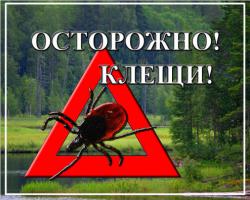 
Что необходимо делать, чтобы предупредить присасывание клещей? Во время посещения леса необходимо проводить самоосмотры  каждые 10-15 минут. Особенно внимательно следует осматривать кожу на голове, за ушами, подмышки, паховую область, шею. После осмотра тела рекомендуется тщательно осмотреть одежду. Место отдыха (привала) следует устраивать вдали от деревьев и кустарника, на солнечном и расчищенном от сухой травы и валежника месте. Одежда должна быть плотно прилегающей к телу, брюки необходимо заправлять в сапоги, гольфы или носки с плотной резинкой, манжеты рукавов должны плотно прилегать к руке, на голову надевать капюшон или заправлять волосы под косынку, шапку. Возможно использование репеллентов (отпугивающих средств) типа «Дета», противоклещевой карандаш. При работе в лесу для защиты от клещей используется специальная одежда с капюшоном из плотной ткани. На рукава и на штанины пришиваются резинки, с помощью которых одежда плотно прилегает  к кистям и лодыжкам, что мешает клещу заползти на тело.  Если вы все же обнаружили присосавшегося клеща?Самое главное - не поддавайтесь панике. Клеща нужно как можно быстрее удалить, стараясь не оторвать погруженный в кожу хоботок. Клеща нужно смазать любым маслом, жиром, керосином, чтобы закрыть дыхальце клеща, дождаться, пока он задохнется, после чего осторожными, раскачивающимися движениями извлечь его из тела. Не рекомендуется интенсивно прижигать его одеколоном или спиртом, это может привести к гибели или высыханию клеща, что осложнит его удаление. Ранку необходимо обработать йодом или спиртом. Если вы не обладаете навыками удаления клеща, необходимо как можно раньше обратиться медицинское учреждение по месту жительства, в вечернее время, выходные и праздничные дни - травматологический пункт. Удаленного клеща нельзя выбрасывать или раздавливать, его необходимо сжечь или отнести в лабораторию  для исследования  на его зараженность (процедура проводится на платной основе). Если вы не сделали прививки и подверглись нападению клеща, врач может назначить при наличии показаний введение специфического противоклещевого иммуноглобулина, который можно приобрести в аптечной сети. Однако следует помнить, что спасительный укол, за которым мы бежим к врачам, найдя на себе впившегося клеща - увы, не панацея. Вводить иммуноглобулин надо как можно раньше после укуса, а так как клещ присасывается безболезненно, то можно проходить с ним на теле и сутки, и двое, и трое. А 40 % заболевших вообще не помнят, что их кусал клещ. Единственным эффективным - и гораздо более экономичным по сравнению с иммуноглобулином - средством борьбы с клещевым энцефалитом является своевременная вакцинопрофилактика. Прививки проводятся курсом, который включает первичный курс (3 прививки) и затем ревакцинации. Через 2 недели после второй прививки практически 100 % вакцинированных защищены. Чем опасен клещевой энцефалит?Инкубационный период составляет в среднем 1-2 недели с колебаниями от одних суток до 30 дней. У ряда больных началу заболевания предшествует продромальный период, длящийся 1-2 дня и проявляющийся слабостью, недомоганием, разбитостью. Иногда отмечаются легкие боли в области мышц шеи и плечевого пояса, поясничной области, головная боль. У большинства заболевших болезнь начинается остро с озноба и повышения температуры тела до 38- 40 градусов. Форма течения болезни может быть от бессимптомной и стертой до очень тяжелой. При клещевом энцефалите часто отмечаются очаговые поражения головного мозга, что влечет за собой появление вялых параличей мышц шеи и верхних конечностей. 